
CLIENT INFORMATION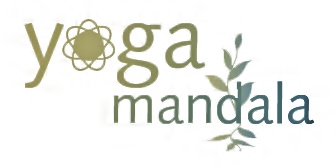 NAME: 												______ADDRESS: 												______CITY / STATE / ZIP: 						(MARITAL) STATUS: __________	______PHONE - Home: 			Work: 			Cell: 				____________E-MAIL ADDRESS:									__________________Is it OK to leave a message at Home? 			     at Work ?			____________BIRTH DATE: 								  AGE: 		__________________  EMPLOYER: 						  OCCUPATION: 		_______	______NATURE OF BUSINESS/POSITION:						________		______ADDRESS: 												______EMERGENCY CONTACT: 					        (Not living with you)PHONE: 						  RELATIONSHIP: 	________		______Where did you hear about my services? 							____________Have you experienced yoga therapy and/or energy healing previously?     YES____________NO______If so please describe: 										____________													______What are your intentions and goals for our work together? ____________________________________________________________________________________________________________________________________________________________________________________________________________What medical conditions are you currently seeing a doctor for? ________________________________Please include any prescription medications, surgeries and/or trauma (past or present):																						____________________________________	______________________________________________________________________________	______________________________________________________________________________								____________________________________	______________________________________________________________________________METHOD OF PAYMENT:  Check #	____   Cash $	____  Credit Card  VISA / MC / DISCOVER / AMEXNote:   Payment is due at time of service unless otherwise agreed upon by provider.